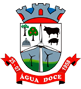 MUNICIPIO DE ÁGUA DOCE - SCMUNICIPIO DE ÁGUA DOCE - SCMUNICIPIO DE ÁGUA DOCE - SCMUNICIPIO DE ÁGUA DOCE - SCMUNICIPIO DE ÁGUA DOCE - SCMUNICIPIO DE ÁGUA DOCE - SCMUNICIPIO DE ÁGUA DOCE - SCMUNICIPIO DE ÁGUA DOCE - SCMUNICIPIO DE ÁGUA DOCE - SCMUNICIPIO DE ÁGUA DOCE - SCMUNICIPIO DE ÁGUA DOCE - SCMUNICIPIO DE ÁGUA DOCE - SCMUNICIPIO DE ÁGUA DOCE - SCMUNICIPIO DE ÁGUA DOCE - SCMUNICIPIO DE ÁGUA DOCE - SCMUNICIPIO DE ÁGUA DOCE - SCMUNICIPIO DE ÁGUA DOCE - SCMUNICIPIO DE ÁGUA DOCE - SCMUNICIPIO DE ÁGUA DOCE - SCPágina: 1Página: 1/1MUNICIPIO DE ÁGUA DOCE - SCMUNICIPIO DE ÁGUA DOCE - SCMUNICIPIO DE ÁGUA DOCE - SCMUNICIPIO DE ÁGUA DOCE - SCMUNICIPIO DE ÁGUA DOCE - SCMUNICIPIO DE ÁGUA DOCE - SCMUNICIPIO DE ÁGUA DOCE - SCMUNICIPIO DE ÁGUA DOCE - SCMUNICIPIO DE ÁGUA DOCE - SCMUNICIPIO DE ÁGUA DOCE - SCMUNICIPIO DE ÁGUA DOCE - SCMUNICIPIO DE ÁGUA DOCE - SCMUNICIPIO DE ÁGUA DOCE - SCMUNICIPIO DE ÁGUA DOCE - SCMUNICIPIO DE ÁGUA DOCE - SCMUNICIPIO DE ÁGUA DOCE - SCMUNICIPIO DE ÁGUA DOCE - SCMUNICIPIO DE ÁGUA DOCE - SCMUNICIPIO DE ÁGUA DOCE - SCExercício de 2022Exercício de 2022Exercício de 2022Exercício de 2022Exercício de 2022Exercício de 2022Exercício de 2022CONSOLIDADOCONSOLIDADOCONSOLIDADOCONSOLIDADOCONSOLIDADOCONSOLIDADOCONSOLIDADOCONSOLIDADOCONSOLIDADOCONSOLIDADOCONSOLIDADOCONSOLIDADOCONSOLIDADOCONSOLIDADOCONSOLIDADOCONSOLIDADOCONSOLIDADOCONSOLIDADOCONSOLIDADOExercício de 2022Exercício de 2022Exercício de 2022Exercício de 2022Exercício de 2022Exercício de 2022Exercício de 2022CONSOLIDADOCONSOLIDADOCONSOLIDADOCONSOLIDADOCONSOLIDADOCONSOLIDADOCONSOLIDADOCONSOLIDADOCONSOLIDADOCONSOLIDADOCONSOLIDADOCONSOLIDADOCONSOLIDADOCONSOLIDADOCONSOLIDADOCONSOLIDADOCONSOLIDADOCONSOLIDADOCONSOLIDADORELATÓRIO DE GESTÃO FISCALRELATÓRIO DE GESTÃO FISCALRELATÓRIO DE GESTÃO FISCALRELATÓRIO DE GESTÃO FISCALRELATÓRIO DE GESTÃO FISCALRELATÓRIO DE GESTÃO FISCALRELATÓRIO DE GESTÃO FISCALRELATÓRIO DE GESTÃO FISCALRELATÓRIO DE GESTÃO FISCALRELATÓRIO DE GESTÃO FISCALRELATÓRIO DE GESTÃO FISCALRELATÓRIO DE GESTÃO FISCALRELATÓRIO DE GESTÃO FISCALRELATÓRIO DE GESTÃO FISCALRELATÓRIO DE GESTÃO FISCALRELATÓRIO DE GESTÃO FISCALRELATÓRIO DE GESTÃO FISCALRELATÓRIO DE GESTÃO FISCALRELATÓRIO DE GESTÃO FISCALDEMONSTRATIVO DA DESPESA COM PESSOALDEMONSTRATIVO DA DESPESA COM PESSOALDEMONSTRATIVO DA DESPESA COM PESSOALDEMONSTRATIVO DA DESPESA COM PESSOALDEMONSTRATIVO DA DESPESA COM PESSOALDEMONSTRATIVO DA DESPESA COM PESSOALDEMONSTRATIVO DA DESPESA COM PESSOALDEMONSTRATIVO DA DESPESA COM PESSOALDEMONSTRATIVO DA DESPESA COM PESSOALDEMONSTRATIVO DA DESPESA COM PESSOALDEMONSTRATIVO DA DESPESA COM PESSOALDEMONSTRATIVO DA DESPESA COM PESSOALDEMONSTRATIVO DA DESPESA COM PESSOALDEMONSTRATIVO DA DESPESA COM PESSOALDEMONSTRATIVO DA DESPESA COM PESSOALDEMONSTRATIVO DA DESPESA COM PESSOALDEMONSTRATIVO DA DESPESA COM PESSOALDEMONSTRATIVO DA DESPESA COM PESSOALDEMONSTRATIVO DA DESPESA COM PESSOALORÇAMENTOS FISCAL E DA SEGURIDADE SOCIALORÇAMENTOS FISCAL E DA SEGURIDADE SOCIALORÇAMENTOS FISCAL E DA SEGURIDADE SOCIALORÇAMENTOS FISCAL E DA SEGURIDADE SOCIALORÇAMENTOS FISCAL E DA SEGURIDADE SOCIALORÇAMENTOS FISCAL E DA SEGURIDADE SOCIALORÇAMENTOS FISCAL E DA SEGURIDADE SOCIALORÇAMENTOS FISCAL E DA SEGURIDADE SOCIALORÇAMENTOS FISCAL E DA SEGURIDADE SOCIALORÇAMENTOS FISCAL E DA SEGURIDADE SOCIALORÇAMENTOS FISCAL E DA SEGURIDADE SOCIALORÇAMENTOS FISCAL E DA SEGURIDADE SOCIALORÇAMENTOS FISCAL E DA SEGURIDADE SOCIALORÇAMENTOS FISCAL E DA SEGURIDADE SOCIALORÇAMENTOS FISCAL E DA SEGURIDADE SOCIALORÇAMENTOS FISCAL E DA SEGURIDADE SOCIALORÇAMENTOS FISCAL E DA SEGURIDADE SOCIALORÇAMENTOS FISCAL E DA SEGURIDADE SOCIALORÇAMENTOS FISCAL E DA SEGURIDADE SOCIALSETEMBRO/2021 - AGOSTO/2022SETEMBRO/2021 - AGOSTO/2022SETEMBRO/2021 - AGOSTO/2022SETEMBRO/2021 - AGOSTO/2022SETEMBRO/2021 - AGOSTO/2022SETEMBRO/2021 - AGOSTO/2022SETEMBRO/2021 - AGOSTO/2022SETEMBRO/2021 - AGOSTO/2022SETEMBRO/2021 - AGOSTO/2022SETEMBRO/2021 - AGOSTO/2022SETEMBRO/2021 - AGOSTO/2022SETEMBRO/2021 - AGOSTO/2022SETEMBRO/2021 - AGOSTO/2022SETEMBRO/2021 - AGOSTO/2022SETEMBRO/2021 - AGOSTO/2022SETEMBRO/2021 - AGOSTO/2022SETEMBRO/2021 - AGOSTO/2022SETEMBRO/2021 - AGOSTO/2022SETEMBRO/2021 - AGOSTO/2022SETEMBRO/2021 - AGOSTO/2022SETEMBRO/2021 - AGOSTO/2022SETEMBRO/2021 - AGOSTO/2022SETEMBRO/2021 - AGOSTO/2022SETEMBRO/2021 - AGOSTO/2022SETEMBRO/2021 - AGOSTO/2022SETEMBRO/2021 - AGOSTO/2022SETEMBRO/2021 - AGOSTO/2022SETEMBRO/2021 - AGOSTO/2022SETEMBRO/2021 - AGOSTO/2022SETEMBRO/2021 - AGOSTO/2022SETEMBRO/2021 - AGOSTO/2022SETEMBRO/2021 - AGOSTO/2022SETEMBRO/2021 - AGOSTO/2022SETEMBRO/2021 - AGOSTO/2022SETEMBRO/2021 - AGOSTO/2022SETEMBRO/2021 - AGOSTO/2022SETEMBRO/2021 - AGOSTO/2022SETEMBRO/2021 - AGOSTO/2022RGF - ANEXO 1 (LRF, art 55, inciso I, alínea "a")RGF - ANEXO 1 (LRF, art 55, inciso I, alínea "a")RGF - ANEXO 1 (LRF, art 55, inciso I, alínea "a")RGF - ANEXO 1 (LRF, art 55, inciso I, alínea "a")RGF - ANEXO 1 (LRF, art 55, inciso I, alínea "a")RGF - ANEXO 1 (LRF, art 55, inciso I, alínea "a")RGF - ANEXO 1 (LRF, art 55, inciso I, alínea "a")RGF - ANEXO 1 (LRF, art 55, inciso I, alínea "a")RGF - ANEXO 1 (LRF, art 55, inciso I, alínea "a")RGF - ANEXO 1 (LRF, art 55, inciso I, alínea "a")RGF - ANEXO 1 (LRF, art 55, inciso I, alínea "a")RGF - ANEXO 1 (LRF, art 55, inciso I, alínea "a")RGF - ANEXO 1 (LRF, art 55, inciso I, alínea "a")RGF - ANEXO 1 (LRF, art 55, inciso I, alínea "a")RGF - ANEXO 1 (LRF, art 55, inciso I, alínea "a")RGF - ANEXO 1 (LRF, art 55, inciso I, alínea "a")LIQUIDADASLIQUIDADASLIQUIDADASLIQUIDADASLIQUIDADASLIQUIDADASLIQUIDADASLIQUIDADASLIQUIDADASLIQUIDADASLIQUIDADASLIQUIDADASLIQUIDADASLIQUIDADASLIQUIDADASLIQUIDADASLIQUIDADASLIQUIDADASLIQUIDADASLIQUIDADASLIQUIDADASLIQUIDADASLIQUIDADASINSCRITAS EM RESTOS A PAGAR NÃO PROCESSADOS (b)INSCRITAS EM RESTOS A PAGAR NÃO PROCESSADOS (b)INSCRITAS EM RESTOS A PAGAR NÃO PROCESSADOS (b)INSCRITAS EM RESTOS A PAGAR NÃO PROCESSADOS (b)INSCRITAS EM RESTOS A PAGAR NÃO PROCESSADOS (b)Set/2021Set/2021Out/2021Nov/2021Nov/2021Dez/2021Jan/2022Jan/2022Fev/2022Fev/2022Mar/2022Abr/2022Abr/2022Mai/2022Jun/2022Jun/2022Jul/2022Ago/2022Ago/2022TOTAL (ULTIMOS 12 MESES) (a)TOTAL (ULTIMOS 12 MESES) (a)TOTAL (ULTIMOS 12 MESES) (a)TOTAL (ULTIMOS 12 MESES) (a)INSCRITAS EM RESTOS A PAGAR NÃO PROCESSADOS (b)INSCRITAS EM RESTOS A PAGAR NÃO PROCESSADOS (b)INSCRITAS EM RESTOS A PAGAR NÃO PROCESSADOS (b)INSCRITAS EM RESTOS A PAGAR NÃO PROCESSADOS (b)INSCRITAS EM RESTOS A PAGAR NÃO PROCESSADOS (b)DESPESA BRUTA COM PESSOAL (I)DESPESA BRUTA COM PESSOAL (I)DESPESA BRUTA COM PESSOAL (I)DESPESA BRUTA COM PESSOAL (I)8.546.633,408.546.633,408.546.633,408.546.633,400,000,000,000,000,00Pessoal AtivoPessoal AtivoPessoal AtivoPessoal Ativo7.665.521,647.665.521,647.665.521,647.665.521,640,000,000,000,000,00    Vencimentos, Vantagens e Outras Despesas Variáveis    Vencimentos, Vantagens e Outras Despesas Variáveis    Vencimentos, Vantagens e Outras Despesas Variáveis    Vencimentos, Vantagens e Outras Despesas Variáveis6.330.394,176.330.394,176.330.394,176.330.394,170,000,000,000,000,00    Obrigações Patronais    Obrigações Patronais    Obrigações Patronais    Obrigações Patronais1.335.127,471.335.127,471.335.127,471.335.127,470,000,000,000,000,00Pessoal Inativo e PensionistasPessoal Inativo e PensionistasPessoal Inativo e PensionistasPessoal Inativo e Pensionistas391.809,90391.809,90391.809,90391.809,900,000,000,000,000,00    Aposentadorias, Reserva e Reformas    Aposentadorias, Reserva e Reformas    Aposentadorias, Reserva e Reformas    Aposentadorias, Reserva e Reformas117.650,73117.650,73117.650,73117.650,730,000,000,000,000,00    Pensões    Pensões    Pensões    Pensões274.159,17274.159,17274.159,17274.159,170,000,000,000,000,00Outras despesas de pessoal decorrentes de contratos de terceirização ou de contratação de forma indireta (§ 1º do art. 18 da LRF)Outras despesas de pessoal decorrentes de contratos de terceirização ou de contratação de forma indireta (§ 1º do art. 18 da LRF)Outras despesas de pessoal decorrentes de contratos de terceirização ou de contratação de forma indireta (§ 1º do art. 18 da LRF)Outras despesas de pessoal decorrentes de contratos de terceirização ou de contratação de forma indireta (§ 1º do art. 18 da LRF)489.301,86489.301,86489.301,86489.301,860,000,000,000,000,00Despesa com Pessoal não Executada OrçamentariamenteDespesa com Pessoal não Executada OrçamentariamenteDespesa com Pessoal não Executada OrçamentariamenteDespesa com Pessoal não Executada Orçamentariamente0,000,000,000,000,000,000,000,000,00DESPESAS NÃO COMPUTADAS (II) (§ 1º do art. 19 da LRF) DESPESAS NÃO COMPUTADAS (II) (§ 1º do art. 19 da LRF) DESPESAS NÃO COMPUTADAS (II) (§ 1º do art. 19 da LRF) DESPESAS NÃO COMPUTADAS (II) (§ 1º do art. 19 da LRF) 0,000,000,000,000,000,000,000,000,00Indenizações por Demissão e Incentivos à Demissão VoluntáriaIndenizações por Demissão e Incentivos à Demissão VoluntáriaIndenizações por Demissão e Incentivos à Demissão VoluntáriaIndenizações por Demissão e Incentivos à Demissão Voluntária0,000,000,000,000,000,000,000,000,00Decorrentes de Decisão Judicial de período anterior ao da apuraçãoDecorrentes de Decisão Judicial de período anterior ao da apuraçãoDecorrentes de Decisão Judicial de período anterior ao da apuraçãoDecorrentes de Decisão Judicial de período anterior ao da apuração0,000,000,000,000,000,000,000,000,00Despesas de Exercícios Anteriores de período anterior ao da apuraçãoDespesas de Exercícios Anteriores de período anterior ao da apuraçãoDespesas de Exercícios Anteriores de período anterior ao da apuraçãoDespesas de Exercícios Anteriores de período anterior ao da apuração0,000,000,000,000,000,000,000,000,00Inativos e Pensionistas com Recursos VinculadosInativos e Pensionistas com Recursos VinculadosInativos e Pensionistas com Recursos VinculadosInativos e Pensionistas com Recursos Vinculados0,000,000,000,000,000,000,000,000,00DESPESA LÍQUIDA COM PESSOAL (III) = (I - II)DESPESA LÍQUIDA COM PESSOAL (III) = (I - II)DESPESA LÍQUIDA COM PESSOAL (III) = (I - II)DESPESA LÍQUIDA COM PESSOAL (III) = (I - II)8.546.633,408.546.633,408.546.633,408.546.633,400,000,000,000,000,00APURAÇÃO DO CUMPRIMENTO DO LIMITE LEGALAPURAÇÃO DO CUMPRIMENTO DO LIMITE LEGALAPURAÇÃO DO CUMPRIMENTO DO LIMITE LEGALAPURAÇÃO DO CUMPRIMENTO DO LIMITE LEGALAPURAÇÃO DO CUMPRIMENTO DO LIMITE LEGALAPURAÇÃO DO CUMPRIMENTO DO LIMITE LEGALAPURAÇÃO DO CUMPRIMENTO DO LIMITE LEGALAPURAÇÃO DO CUMPRIMENTO DO LIMITE LEGALAPURAÇÃO DO CUMPRIMENTO DO LIMITE LEGALAPURAÇÃO DO CUMPRIMENTO DO LIMITE LEGALAPURAÇÃO DO CUMPRIMENTO DO LIMITE LEGALVALORVALORVALORVALORVALOR% SOBRE A RCL AJUSTADA% SOBRE A RCL AJUSTADA% SOBRE A RCL AJUSTADARECEITA CORRENTE LÍQUIDA - RCL (IV)RECEITA CORRENTE LÍQUIDA - RCL (IV)RECEITA CORRENTE LÍQUIDA - RCL (IV)RECEITA CORRENTE LÍQUIDA - RCL (IV)RECEITA CORRENTE LÍQUIDA - RCL (IV)RECEITA CORRENTE LÍQUIDA - RCL (IV)RECEITA CORRENTE LÍQUIDA - RCL (IV)RECEITA CORRENTE LÍQUIDA - RCL (IV)RECEITA CORRENTE LÍQUIDA - RCL (IV)RECEITA CORRENTE LÍQUIDA - RCL (IV)RECEITA CORRENTE LÍQUIDA - RCL (IV)19.494.182,5619.494.182,5619.494.182,5619.494.182,5619.494.182,56(-) Transferências obrigatórias da União relativas às emendas individuais (art. 166-A, § 1º, da CF) (V)(-) Transferências obrigatórias da União relativas às emendas individuais (art. 166-A, § 1º, da CF) (V)(-) Transferências obrigatórias da União relativas às emendas individuais (art. 166-A, § 1º, da CF) (V)(-) Transferências obrigatórias da União relativas às emendas individuais (art. 166-A, § 1º, da CF) (V)(-) Transferências obrigatórias da União relativas às emendas individuais (art. 166-A, § 1º, da CF) (V)(-) Transferências obrigatórias da União relativas às emendas individuais (art. 166-A, § 1º, da CF) (V)(-) Transferências obrigatórias da União relativas às emendas individuais (art. 166-A, § 1º, da CF) (V)(-) Transferências obrigatórias da União relativas às emendas individuais (art. 166-A, § 1º, da CF) (V)(-) Transferências obrigatórias da União relativas às emendas individuais (art. 166-A, § 1º, da CF) (V)(-) Transferências obrigatórias da União relativas às emendas individuais (art. 166-A, § 1º, da CF) (V)(-) Transferências obrigatórias da União relativas às emendas individuais (art. 166-A, § 1º, da CF) (V)423.682,38423.682,38423.682,38423.682,38423.682,38(-) Transferências obrigatórias da União relativas às emendas de bancada (art. 166, § 16 da CF) (VII)(-) Transferências obrigatórias da União relativas às emendas de bancada (art. 166, § 16 da CF) (VII)(-) Transferências obrigatórias da União relativas às emendas de bancada (art. 166, § 16 da CF) (VII)(-) Transferências obrigatórias da União relativas às emendas de bancada (art. 166, § 16 da CF) (VII)(-) Transferências obrigatórias da União relativas às emendas de bancada (art. 166, § 16 da CF) (VII)(-) Transferências obrigatórias da União relativas às emendas de bancada (art. 166, § 16 da CF) (VII)(-) Transferências obrigatórias da União relativas às emendas de bancada (art. 166, § 16 da CF) (VII)(-) Transferências obrigatórias da União relativas às emendas de bancada (art. 166, § 16 da CF) (VII)(-) Transferências obrigatórias da União relativas às emendas de bancada (art. 166, § 16 da CF) (VII)(-) Transferências obrigatórias da União relativas às emendas de bancada (art. 166, § 16 da CF) (VII)(-) Transferências obrigatórias da União relativas às emendas de bancada (art. 166, § 16 da CF) (VII)0,190,190,190,190,19RECEITA CORRENTE LÍQUIDA AJUSTADA PARA CÁLCULO DOS LIMITES DA DESPESA COM PESSOAL (VIII) = (IV - VI - VII)RECEITA CORRENTE LÍQUIDA AJUSTADA PARA CÁLCULO DOS LIMITES DA DESPESA COM PESSOAL (VIII) = (IV - VI - VII)RECEITA CORRENTE LÍQUIDA AJUSTADA PARA CÁLCULO DOS LIMITES DA DESPESA COM PESSOAL (VIII) = (IV - VI - VII)RECEITA CORRENTE LÍQUIDA AJUSTADA PARA CÁLCULO DOS LIMITES DA DESPESA COM PESSOAL (VIII) = (IV - VI - VII)RECEITA CORRENTE LÍQUIDA AJUSTADA PARA CÁLCULO DOS LIMITES DA DESPESA COM PESSOAL (VIII) = (IV - VI - VII)RECEITA CORRENTE LÍQUIDA AJUSTADA PARA CÁLCULO DOS LIMITES DA DESPESA COM PESSOAL (VIII) = (IV - VI - VII)RECEITA CORRENTE LÍQUIDA AJUSTADA PARA CÁLCULO DOS LIMITES DA DESPESA COM PESSOAL (VIII) = (IV - VI - VII)RECEITA CORRENTE LÍQUIDA AJUSTADA PARA CÁLCULO DOS LIMITES DA DESPESA COM PESSOAL (VIII) = (IV - VI - VII)RECEITA CORRENTE LÍQUIDA AJUSTADA PARA CÁLCULO DOS LIMITES DA DESPESA COM PESSOAL (VIII) = (IV - VI - VII)RECEITA CORRENTE LÍQUIDA AJUSTADA PARA CÁLCULO DOS LIMITES DA DESPESA COM PESSOAL (VIII) = (IV - VI - VII)RECEITA CORRENTE LÍQUIDA AJUSTADA PARA CÁLCULO DOS LIMITES DA DESPESA COM PESSOAL (VIII) = (IV - VI - VII)19.070.499,9919.070.499,9919.070.499,9919.070.499,9919.070.499,99DESPESA TOTAL COM PESSOAL - DTP (VIII) = (III a + III b)DESPESA TOTAL COM PESSOAL - DTP (VIII) = (III a + III b)DESPESA TOTAL COM PESSOAL - DTP (VIII) = (III a + III b)DESPESA TOTAL COM PESSOAL - DTP (VIII) = (III a + III b)DESPESA TOTAL COM PESSOAL - DTP (VIII) = (III a + III b)DESPESA TOTAL COM PESSOAL - DTP (VIII) = (III a + III b)DESPESA TOTAL COM PESSOAL - DTP (VIII) = (III a + III b)DESPESA TOTAL COM PESSOAL - DTP (VIII) = (III a + III b)DESPESA TOTAL COM PESSOAL - DTP (VIII) = (III a + III b)DESPESA TOTAL COM PESSOAL - DTP (VIII) = (III a + III b)DESPESA TOTAL COM PESSOAL - DTP (VIII) = (III a + III b)8.546.633,408.546.633,408.546.633,408.546.633,408.546.633,4044.82%44.82%44.82%LIMITE MÁXIMO (IX) (incisos I, II e III, art. 20 da LRF)LIMITE MÁXIMO (IX) (incisos I, II e III, art. 20 da LRF)LIMITE MÁXIMO (IX) (incisos I, II e III, art. 20 da LRF)LIMITE MÁXIMO (IX) (incisos I, II e III, art. 20 da LRF)LIMITE MÁXIMO (IX) (incisos I, II e III, art. 20 da LRF)LIMITE MÁXIMO (IX) (incisos I, II e III, art. 20 da LRF)LIMITE MÁXIMO (IX) (incisos I, II e III, art. 20 da LRF)LIMITE MÁXIMO (IX) (incisos I, II e III, art. 20 da LRF)LIMITE MÁXIMO (IX) (incisos I, II e III, art. 20 da LRF)LIMITE MÁXIMO (IX) (incisos I, II e III, art. 20 da LRF)LIMITE MÁXIMO (IX) (incisos I, II e III, art. 20 da LRF)11.442.299,9911.442.299,9911.442.299,9911.442.299,9911.442.299,9960%60%60%LIMITE PRUDENCIAL (X) = (0,95 x IX) (parágrafo único do art. 22 da LRF) LIMITE PRUDENCIAL (X) = (0,95 x IX) (parágrafo único do art. 22 da LRF) LIMITE PRUDENCIAL (X) = (0,95 x IX) (parágrafo único do art. 22 da LRF) LIMITE PRUDENCIAL (X) = (0,95 x IX) (parágrafo único do art. 22 da LRF) LIMITE PRUDENCIAL (X) = (0,95 x IX) (parágrafo único do art. 22 da LRF) LIMITE PRUDENCIAL (X) = (0,95 x IX) (parágrafo único do art. 22 da LRF) LIMITE PRUDENCIAL (X) = (0,95 x IX) (parágrafo único do art. 22 da LRF) LIMITE PRUDENCIAL (X) = (0,95 x IX) (parágrafo único do art. 22 da LRF) LIMITE PRUDENCIAL (X) = (0,95 x IX) (parágrafo único do art. 22 da LRF) LIMITE PRUDENCIAL (X) = (0,95 x IX) (parágrafo único do art. 22 da LRF) LIMITE PRUDENCIAL (X) = (0,95 x IX) (parágrafo único do art. 22 da LRF) 10.870.184,9910.870.184,9910.870.184,9910.870.184,9910.870.184,9957%57%57%LIMITE DE ALERTA (XI) = (0,90 x IX) (inciso II do §1º do art. 59 da LRF)LIMITE DE ALERTA (XI) = (0,90 x IX) (inciso II do §1º do art. 59 da LRF)LIMITE DE ALERTA (XI) = (0,90 x IX) (inciso II do §1º do art. 59 da LRF)LIMITE DE ALERTA (XI) = (0,90 x IX) (inciso II do §1º do art. 59 da LRF)LIMITE DE ALERTA (XI) = (0,90 x IX) (inciso II do §1º do art. 59 da LRF)LIMITE DE ALERTA (XI) = (0,90 x IX) (inciso II do §1º do art. 59 da LRF)LIMITE DE ALERTA (XI) = (0,90 x IX) (inciso II do §1º do art. 59 da LRF)LIMITE DE ALERTA (XI) = (0,90 x IX) (inciso II do §1º do art. 59 da LRF)LIMITE DE ALERTA (XI) = (0,90 x IX) (inciso II do §1º do art. 59 da LRF)LIMITE DE ALERTA (XI) = (0,90 x IX) (inciso II do §1º do art. 59 da LRF)LIMITE DE ALERTA (XI) = (0,90 x IX) (inciso II do §1º do art. 59 da LRF)10.298.069,9910.298.069,9910.298.069,9910.298.069,9910.298.069,9954%54%54%Fonte: Sistema Contábil - Betha Sistemas.Unidade Responsável: PREFEITURA MUNICIPAL DE ÁGUA DOCE. Emissão: 12/09/2022, às 08:52:59.Fonte: Sistema Contábil - Betha Sistemas.Unidade Responsável: PREFEITURA MUNICIPAL DE ÁGUA DOCE. Emissão: 12/09/2022, às 08:52:59.Fonte: Sistema Contábil - Betha Sistemas.Unidade Responsável: PREFEITURA MUNICIPAL DE ÁGUA DOCE. Emissão: 12/09/2022, às 08:52:59.Fonte: Sistema Contábil - Betha Sistemas.Unidade Responsável: PREFEITURA MUNICIPAL DE ÁGUA DOCE. Emissão: 12/09/2022, às 08:52:59.Fonte: Sistema Contábil - Betha Sistemas.Unidade Responsável: PREFEITURA MUNICIPAL DE ÁGUA DOCE. Emissão: 12/09/2022, às 08:52:59.Fonte: Sistema Contábil - Betha Sistemas.Unidade Responsável: PREFEITURA MUNICIPAL DE ÁGUA DOCE. Emissão: 12/09/2022, às 08:52:59.Fonte: Sistema Contábil - Betha Sistemas.Unidade Responsável: PREFEITURA MUNICIPAL DE ÁGUA DOCE. Emissão: 12/09/2022, às 08:52:59.Fonte: Sistema Contábil - Betha Sistemas.Unidade Responsável: PREFEITURA MUNICIPAL DE ÁGUA DOCE. Emissão: 12/09/2022, às 08:52:59.Fonte: Sistema Contábil - Betha Sistemas.Unidade Responsável: PREFEITURA MUNICIPAL DE ÁGUA DOCE. Emissão: 12/09/2022, às 08:52:59.Fonte: Sistema Contábil - Betha Sistemas.Unidade Responsável: PREFEITURA MUNICIPAL DE ÁGUA DOCE. Emissão: 12/09/2022, às 08:52:59.Fonte: Sistema Contábil - Betha Sistemas.Unidade Responsável: PREFEITURA MUNICIPAL DE ÁGUA DOCE. Emissão: 12/09/2022, às 08:52:59.Fonte: Sistema Contábil - Betha Sistemas.Unidade Responsável: PREFEITURA MUNICIPAL DE ÁGUA DOCE. Emissão: 12/09/2022, às 08:52:59.Fonte: Sistema Contábil - Betha Sistemas.Unidade Responsável: PREFEITURA MUNICIPAL DE ÁGUA DOCE. Emissão: 12/09/2022, às 08:52:59.1. Nos demonstrativos elaborados no primeiro e no segundo quadrimestre de cada exercício, os valores de restos a pagar não processados inscritos em 31 de dezembro do exercício anterior continuarão a ser informados nesse campo. Esses valores não sofrem alteração pelo seu processamento, e somente no caso de cancelamento podem ser excluídos.1. Nos demonstrativos elaborados no primeiro e no segundo quadrimestre de cada exercício, os valores de restos a pagar não processados inscritos em 31 de dezembro do exercício anterior continuarão a ser informados nesse campo. Esses valores não sofrem alteração pelo seu processamento, e somente no caso de cancelamento podem ser excluídos.1. Nos demonstrativos elaborados no primeiro e no segundo quadrimestre de cada exercício, os valores de restos a pagar não processados inscritos em 31 de dezembro do exercício anterior continuarão a ser informados nesse campo. Esses valores não sofrem alteração pelo seu processamento, e somente no caso de cancelamento podem ser excluídos.1. Nos demonstrativos elaborados no primeiro e no segundo quadrimestre de cada exercício, os valores de restos a pagar não processados inscritos em 31 de dezembro do exercício anterior continuarão a ser informados nesse campo. Esses valores não sofrem alteração pelo seu processamento, e somente no caso de cancelamento podem ser excluídos.1. Nos demonstrativos elaborados no primeiro e no segundo quadrimestre de cada exercício, os valores de restos a pagar não processados inscritos em 31 de dezembro do exercício anterior continuarão a ser informados nesse campo. Esses valores não sofrem alteração pelo seu processamento, e somente no caso de cancelamento podem ser excluídos.1. Nos demonstrativos elaborados no primeiro e no segundo quadrimestre de cada exercício, os valores de restos a pagar não processados inscritos em 31 de dezembro do exercício anterior continuarão a ser informados nesse campo. Esses valores não sofrem alteração pelo seu processamento, e somente no caso de cancelamento podem ser excluídos.1. Nos demonstrativos elaborados no primeiro e no segundo quadrimestre de cada exercício, os valores de restos a pagar não processados inscritos em 31 de dezembro do exercício anterior continuarão a ser informados nesse campo. Esses valores não sofrem alteração pelo seu processamento, e somente no caso de cancelamento podem ser excluídos.1. Nos demonstrativos elaborados no primeiro e no segundo quadrimestre de cada exercício, os valores de restos a pagar não processados inscritos em 31 de dezembro do exercício anterior continuarão a ser informados nesse campo. Esses valores não sofrem alteração pelo seu processamento, e somente no caso de cancelamento podem ser excluídos.1. Nos demonstrativos elaborados no primeiro e no segundo quadrimestre de cada exercício, os valores de restos a pagar não processados inscritos em 31 de dezembro do exercício anterior continuarão a ser informados nesse campo. Esses valores não sofrem alteração pelo seu processamento, e somente no caso de cancelamento podem ser excluídos.1. Nos demonstrativos elaborados no primeiro e no segundo quadrimestre de cada exercício, os valores de restos a pagar não processados inscritos em 31 de dezembro do exercício anterior continuarão a ser informados nesse campo. Esses valores não sofrem alteração pelo seu processamento, e somente no caso de cancelamento podem ser excluídos.1. Nos demonstrativos elaborados no primeiro e no segundo quadrimestre de cada exercício, os valores de restos a pagar não processados inscritos em 31 de dezembro do exercício anterior continuarão a ser informados nesse campo. Esses valores não sofrem alteração pelo seu processamento, e somente no caso de cancelamento podem ser excluídos.1. Nos demonstrativos elaborados no primeiro e no segundo quadrimestre de cada exercício, os valores de restos a pagar não processados inscritos em 31 de dezembro do exercício anterior continuarão a ser informados nesse campo. Esses valores não sofrem alteração pelo seu processamento, e somente no caso de cancelamento podem ser excluídos.1. Nos demonstrativos elaborados no primeiro e no segundo quadrimestre de cada exercício, os valores de restos a pagar não processados inscritos em 31 de dezembro do exercício anterior continuarão a ser informados nesse campo. Esses valores não sofrem alteração pelo seu processamento, e somente no caso de cancelamento podem ser excluídos.1. Nos demonstrativos elaborados no primeiro e no segundo quadrimestre de cada exercício, os valores de restos a pagar não processados inscritos em 31 de dezembro do exercício anterior continuarão a ser informados nesse campo. Esses valores não sofrem alteração pelo seu processamento, e somente no caso de cancelamento podem ser excluídos.1. Nos demonstrativos elaborados no primeiro e no segundo quadrimestre de cada exercício, os valores de restos a pagar não processados inscritos em 31 de dezembro do exercício anterior continuarão a ser informados nesse campo. Esses valores não sofrem alteração pelo seu processamento, e somente no caso de cancelamento podem ser excluídos.1. Nos demonstrativos elaborados no primeiro e no segundo quadrimestre de cada exercício, os valores de restos a pagar não processados inscritos em 31 de dezembro do exercício anterior continuarão a ser informados nesse campo. Esses valores não sofrem alteração pelo seu processamento, e somente no caso de cancelamento podem ser excluídos.1. Nos demonstrativos elaborados no primeiro e no segundo quadrimestre de cada exercício, os valores de restos a pagar não processados inscritos em 31 de dezembro do exercício anterior continuarão a ser informados nesse campo. Esses valores não sofrem alteração pelo seu processamento, e somente no caso de cancelamento podem ser excluídos.1. Nos demonstrativos elaborados no primeiro e no segundo quadrimestre de cada exercício, os valores de restos a pagar não processados inscritos em 31 de dezembro do exercício anterior continuarão a ser informados nesse campo. Esses valores não sofrem alteração pelo seu processamento, e somente no caso de cancelamento podem ser excluídos.1. Nos demonstrativos elaborados no primeiro e no segundo quadrimestre de cada exercício, os valores de restos a pagar não processados inscritos em 31 de dezembro do exercício anterior continuarão a ser informados nesse campo. Esses valores não sofrem alteração pelo seu processamento, e somente no caso de cancelamento podem ser excluídos.1. Nos demonstrativos elaborados no primeiro e no segundo quadrimestre de cada exercício, os valores de restos a pagar não processados inscritos em 31 de dezembro do exercício anterior continuarão a ser informados nesse campo. Esses valores não sofrem alteração pelo seu processamento, e somente no caso de cancelamento podem ser excluídos.1. Nos demonstrativos elaborados no primeiro e no segundo quadrimestre de cada exercício, os valores de restos a pagar não processados inscritos em 31 de dezembro do exercício anterior continuarão a ser informados nesse campo. Esses valores não sofrem alteração pelo seu processamento, e somente no caso de cancelamento podem ser excluídos.1. Nos demonstrativos elaborados no primeiro e no segundo quadrimestre de cada exercício, os valores de restos a pagar não processados inscritos em 31 de dezembro do exercício anterior continuarão a ser informados nesse campo. Esses valores não sofrem alteração pelo seu processamento, e somente no caso de cancelamento podem ser excluídos.1. Nos demonstrativos elaborados no primeiro e no segundo quadrimestre de cada exercício, os valores de restos a pagar não processados inscritos em 31 de dezembro do exercício anterior continuarão a ser informados nesse campo. Esses valores não sofrem alteração pelo seu processamento, e somente no caso de cancelamento podem ser excluídos.1. Nos demonstrativos elaborados no primeiro e no segundo quadrimestre de cada exercício, os valores de restos a pagar não processados inscritos em 31 de dezembro do exercício anterior continuarão a ser informados nesse campo. Esses valores não sofrem alteração pelo seu processamento, e somente no caso de cancelamento podem ser excluídos.1. Nos demonstrativos elaborados no primeiro e no segundo quadrimestre de cada exercício, os valores de restos a pagar não processados inscritos em 31 de dezembro do exercício anterior continuarão a ser informados nesse campo. Esses valores não sofrem alteração pelo seu processamento, e somente no caso de cancelamento podem ser excluídos.1. Nos demonstrativos elaborados no primeiro e no segundo quadrimestre de cada exercício, os valores de restos a pagar não processados inscritos em 31 de dezembro do exercício anterior continuarão a ser informados nesse campo. Esses valores não sofrem alteração pelo seu processamento, e somente no caso de cancelamento podem ser excluídos.1. Nos demonstrativos elaborados no primeiro e no segundo quadrimestre de cada exercício, os valores de restos a pagar não processados inscritos em 31 de dezembro do exercício anterior continuarão a ser informados nesse campo. Esses valores não sofrem alteração pelo seu processamento, e somente no caso de cancelamento podem ser excluídos.1. Nos demonstrativos elaborados no primeiro e no segundo quadrimestre de cada exercício, os valores de restos a pagar não processados inscritos em 31 de dezembro do exercício anterior continuarão a ser informados nesse campo. Esses valores não sofrem alteração pelo seu processamento, e somente no caso de cancelamento podem ser excluídos.1. Nos demonstrativos elaborados no primeiro e no segundo quadrimestre de cada exercício, os valores de restos a pagar não processados inscritos em 31 de dezembro do exercício anterior continuarão a ser informados nesse campo. Esses valores não sofrem alteração pelo seu processamento, e somente no caso de cancelamento podem ser excluídos.1. Nos demonstrativos elaborados no primeiro e no segundo quadrimestre de cada exercício, os valores de restos a pagar não processados inscritos em 31 de dezembro do exercício anterior continuarão a ser informados nesse campo. Esses valores não sofrem alteração pelo seu processamento, e somente no caso de cancelamento podem ser excluídos.1. Nos demonstrativos elaborados no primeiro e no segundo quadrimestre de cada exercício, os valores de restos a pagar não processados inscritos em 31 de dezembro do exercício anterior continuarão a ser informados nesse campo. Esses valores não sofrem alteração pelo seu processamento, e somente no caso de cancelamento podem ser excluídos.1. Nos demonstrativos elaborados no primeiro e no segundo quadrimestre de cada exercício, os valores de restos a pagar não processados inscritos em 31 de dezembro do exercício anterior continuarão a ser informados nesse campo. Esses valores não sofrem alteração pelo seu processamento, e somente no caso de cancelamento podem ser excluídos.Nota: 
Nota: 
Nota: 
Nota: 
Nota: 
Nota: 
Nota: 
Nota: 
Nota: 
Nota: 
Nota: 
Nota: 
Nota: 
